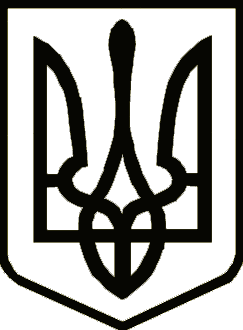  УкраїнаНОВГОРОД-СІВЕРСЬКА РАЙОННА РАДА  ЧЕРНІГІВСЬКОЇ ОБЛАСТІПостійна комісія з питань регламенту, законності і правопорядку, гуманітарної сфери, соціального захисту населення, сім'ї та молодіРЕКОМЕНДАЦІЇ20 червня 2018 року                                                                                    № 14м. Новгород-СіверськийПро хід виконання Районної програми з правової освіти та надання безоплатноїправової допомоги населенню Новгород-Сіверського району на 2017-2019 рокиЗаслухавши і обговоривши інформацію про хід виконання Районної програми з правової освіти та надання безоплатної правової допомоги населенню Новгород-Сіверського району на 2017-2019 роки, постійна комісія рекомендує:1. Інформацію про хід виконання Районної програми з правової освіти та надання безоплатної правової допомоги населенню Новгород-Сіверського району на 2017-2019 роки взяти до відома.2. Новгород-Сіверській районній державній адміністрації Чернігівської області забезпечити фінансування заходів Районної програми з правової освіти та надання безоплатної правової допомоги населенню Новгород-Сіверського району на 2017-2019 роки.3. Менському місцевому центру з надання безоплатної вторинної правової допомоги забезпечити виконання заходів, передбачених Районною програмою з правової освіти та надання безоплатної правової допомоги населенню Новгород-Сіверського району на 2017-2019 роки.4. Інформацію про виконання рекомендацій надати до 23 листопада          2018 року. Голова постійної комісії                                                         М. Г. Безкоровайний